* The application must be accompanied by Annex 2 signed by the external Member (s) of the committee participating via videoconference; and/or Annex 3 signed by the PhD student in the event that it is the latter who will participate via videoconference.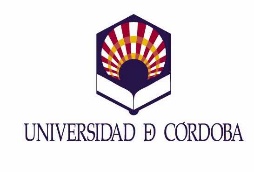 REQUEST FOR PARTICIPATION VIA VIDEOCONFERENCE – ANNEX 1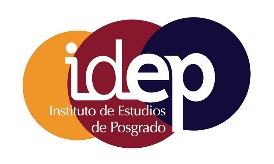 Applications areo to be submitted through the Electronic Office of the University of Córdoba, in accord with the General Application process, addressed to DOCTORAL STUDIESTHESIS ADVISOR'S DETAILS:SURNAME(S):NAME:NIF/NIE/PASSPORT NO.:EMAIL:PHONE:NATIONALITY:DOCTORAL STUDENT INFORMATIONSURNAME(S):NAME:NIF/NIE/N.º PASSPORT:EMAIL:PHONE:NATIONALITY:THESIS TITLE:PERSONS REQUESTING PARTICIPATION VIA VIDEOCONFERENCE:(With the exception of the teaching staff affiliated with the UCO, in accordance with Instruction 1/2021)PARTICIPANTS*:NAME AND SURNAME(S):REASONS RENDERING THE PHYSICAL PRESENCE OF THE APPLICANTS IMPOSSIBLE:Cordoba, on The Advisor(s)Cordoba, on The Advisor(s)Cordoba, on The Advisor(s)Cordoba, on The Advisor(s)Cordoba, on The Advisor(s)Signed: Signed: